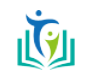 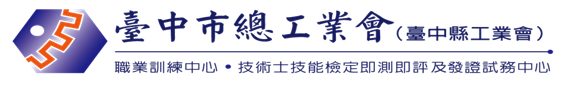 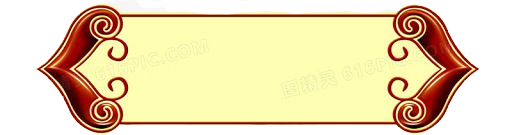 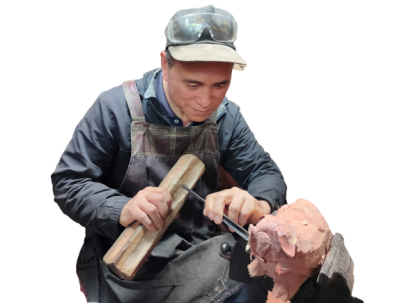 上課日期：7/4-10/31週六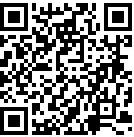 上課時間：09:00-18:00，共120小時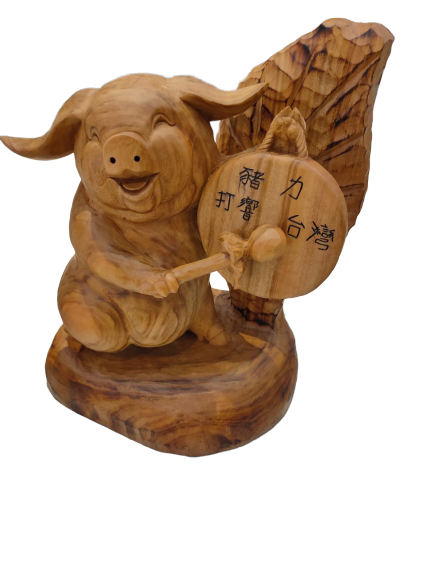 材料費：8205元 (免學費)預計完成作品數：３個授課講師：劉泰山 老師經歷：榮獲2019臺中市政府巧聖仙師魯班公獎選拔達人組優勝獎、多次獲邀參加三義木雕節現場創作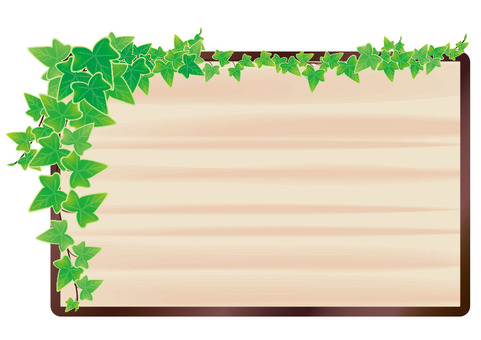 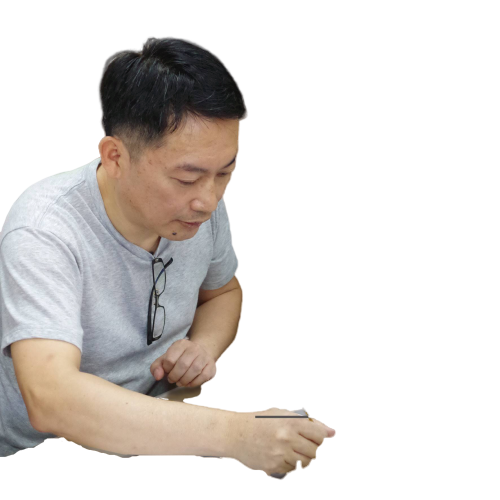 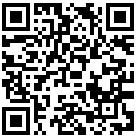 上課日期：7/4-10/31週六上課時間：08:30-17:30，共120小時材料費：5000元 (免學費)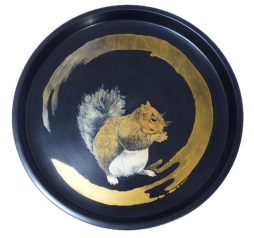 預計完成作品數：５個授課講師：許玄昌 老師經歷：榮獲2019臺中市政府巧聖仙師魯班公獎選拔達人組優勝獎、擔任高中美工科講師